	      Gamlebyen Rotaryklubb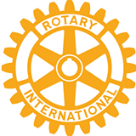 	    Referat fra møte 14.08.19 - Presidentens møteTilstede: 		19 medlemmer og 1 gjest (AG)Merkedager:•	Bernt 64 år - Sylvia 75 år - Jon 88 år - Ragnvald 63 år.Generell informasjon:Program i de andre klubbene for uke 34Fredrikstad – ikke program Borge – ikke program Onsøy – pistolskyting i Jerndalen, TombRolvsøy – dugnad TuneskipetHvaler – kommunevalgetSelv har vi komite – møter.Terje (kasserer) – minner om medlemsavgiften som forfalt 1. august!Krigskirkegården – dugnad i går – igjen en hyggelig dag.Presidentens møte.Presidenten startet med et kort Ego-foredrag, før han gikk inn på selve «Presidentens møte».Vår visjonEn yrkesbasert forening med samfunnsengasjerte medlemmer med høy etisk standard.Samfunnsmessig engasjerte medlemmer som tar ansvar gjennom lokale og internasjonale prosjekter.Et hyggelig og sosialt treffsted for medlemmene.Presidenten gikk kort gjennom organisasjon, den enkelte komites, samt styrets oppgaver for perioden 2019 – 2020. Prioriterte oppgaver 2019 – 2020Spennende og engasjerende møterGodt sosialt miljøGjennomføre lokale prosjekterSamarbeide med Kirkcudbright, herunder ungdomsutvekslingRekruttering.Meningsfullt samvær – på unik historisk grunn!Andre sakerFortsatt stort fokus på Gamlebyen. Her kunne Dag S. referere til oppfølging av intercity-møte sist overfor FK. Får kun beskjed om at saken er sendt over til saksbehandler, selv etter flere purringer.Egil S. refererte til kronikk sendt FB ang. Roald A. Minne (står i FB den 15.).AG – ønsker seg et notat rundt «utveksling» - en utfordring som ble gitt under jubileet i våres.Og sist, men ikke minst - kveldens loddvinner = Inger Johanne!Referent – Terje MathisenAugustmøter: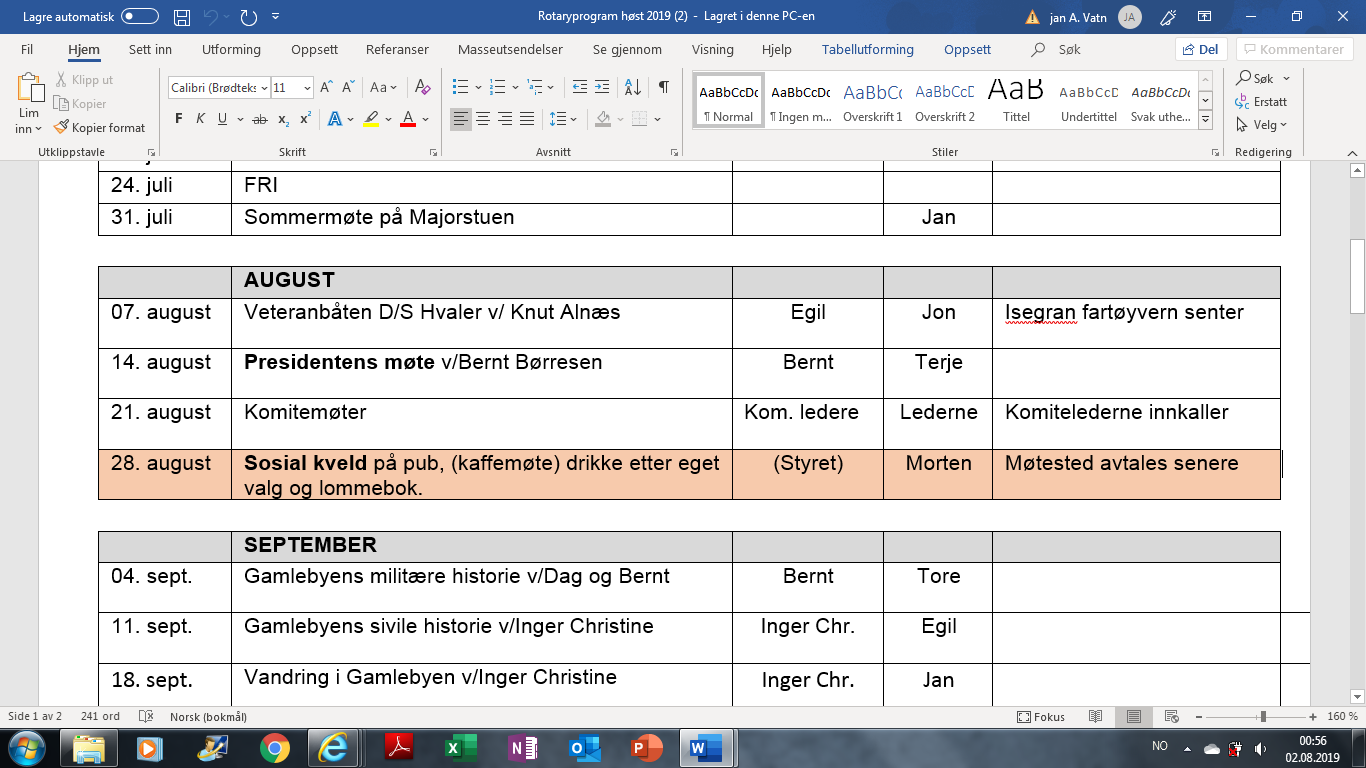 